WNIOSEK – PRZEDŁUŻENIE TERMINU ZŁOŻENIA ROZPRAWY DOKTORSKIEJ REGUEST TO EXTEND TIME LIMIT FOR DOCTORAL DISSERTATION SUBMISSION……………………………………………………………..czytelny podpis Doktorantalegible Doctoral student signature………………………………….……………………………………………………………data, podpis i pieczątka Dyrektora Szkoły Doktorskiejdate, signature and stamp of the Head of the Doctoral School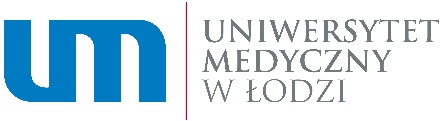 Łódź,data / dateDyrektor Szkoły DoktorskiejUniwersytetu Medycznego w Łodzi/ Head of the Doctoral School at the Medical University of LodzDyrektor Szkoły DoktorskiejUniwersytetu Medycznego w Łodzi/ Head of the Doctoral School at the Medical University of LodzDANE PERSONALNE / PERSONAL DATADANE PERSONALNE / PERSONAL DATAImię i nazwiskoName and surnameNazwa Szkoły DoktorskiejName of Doctoral SchoolPESELID NumberNumer albumuStudent’s ID numberRok rozpoczęcia kształceniaYear of starting educationTemat rozprawy doktorskiejDoctoral dissertation topicDyscyplina naukowaScientific disciplineNAUKI FARMACEUTYCZNE / NAUKI MEDYCZNE / NAUKI O ZDROWIU*PHARMACEUTICAL SCIENCES / MEDICAL SCIENCES / HEALTH SCIENCESNowy termin złożenia rozprawyNew date of doctoral dissertation submissionImię i nazwisko promotora/ów, stopień naukowyName and surname of supervisor/s, scientific titleImię i nazwisko promotora pomocniczego stopień naukowyName and surname of assistant supervisor/s, scientific titleJednostka organizacyjna Uniwersytetu Medycznego w Łodzi Organisational Unit of Medical University of LodzPOWÓD PRZEDŁUŻENIA ZŁOŻENIA ROZPRAWY DOKTORSKIEJREASON FOR THE EXTENSION OF TIME LIMIT FOR DOCTORAL DISSERTATION SUBMISSIONPOWÓD PRZEDŁUŻENIA ZŁOŻENIA ROZPRAWY DOKTORSKIEJREASON FOR THE EXTENSION OF TIME LIMIT FOR DOCTORAL DISSERTATION SUBMISSION□ długotrwała choroby doktoranta lub promotora lub innych przyczyn losowych,    doctoral student’s or supervisor’s prolonged illness or force majeure□ konieczność prowadzenia długotrwałych badań naukowych   need to conduct long-term scientific research  □ zawieszenie kształcenia   suspension of education□ inne okoliczności niezależnych od doktoranta lub promotora   other reasons beyond doctoral student’s or supervisor’s control  □ długotrwała choroby doktoranta lub promotora lub innych przyczyn losowych,    doctoral student’s or supervisor’s prolonged illness or force majeure□ konieczność prowadzenia długotrwałych badań naukowych   need to conduct long-term scientific research  □ zawieszenie kształcenia   suspension of education□ inne okoliczności niezależnych od doktoranta lub promotora   other reasons beyond doctoral student’s or supervisor’s control  UZASADNIENIE PRZEDŁUŻENIA TERMINU ZŁOŻENIA ROZPRAWY DOKTORSKIEJEXPLANATION OF THE EXTENSION OF TIME LIMIT FOR DOCTORAL DISSERTATION SUBMISSIONUZASADNIENIE PRZEDŁUŻENIA TERMINU ZŁOŻENIA ROZPRAWY DOKTORSKIEJEXPLANATION OF THE EXTENSION OF TIME LIMIT FOR DOCTORAL DISSERTATION SUBMISSIONOPINIA PROMOTORA/ PROMOTORÓWOPINION OF SUPERVISOR(S)OPINIA PROMOTORA/ PROMOTORÓWOPINION OF SUPERVISOR(S)……………..……………………………………………………………podpis i pieczątka Promotora/ówsignature and stamp of the Supervisor/s…………………………………………………………………………  podpis i pieczątka Promotora Pomocniczegosignature and stamp of the Assisntat Supervisor                                    Decyzja Dyrektora Międzynarodowej Szkoły Doktorskiej:Decision of the Head of the Doctoral School